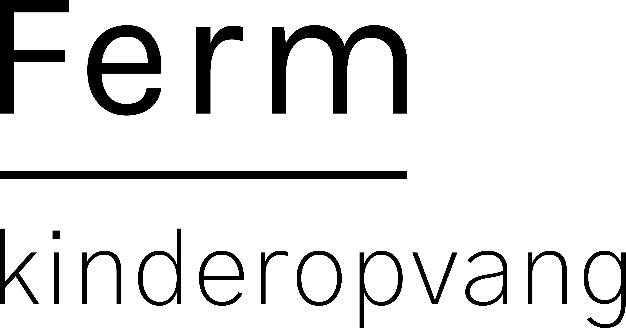 Reservatie formulier ochtend opvang OutgaardenEnkele belangrijke afspraken;Het reserveren van de ochtend opvang is verplicht, geen tijdige reservatie is geen opvang.Opvang reserveren is opvang betalen. Ook als je kind last minute niet komt, zal de reservatie aangerekend worden (tenzij mist doktersattest)De reservatie dient telkens ten laatste te gebeuren op donderdag middag 12u voor de volledige volgende weekDit reservatie formulier dient door de ouders bezorgd te worden via de administratieve mailbox van ferm kinderopvang op adm.bko.hoegaarden@samenferm.be Alle andere reservaties (mondeling, via de school, via een blad aan de begeleiding) zullen NIET in rekening genomen worden.De ouders van …………………………………………………………………………………………………..(naam kind(eren))Reserveren ochtendopvang voor de volgende dagen/uren van volgende week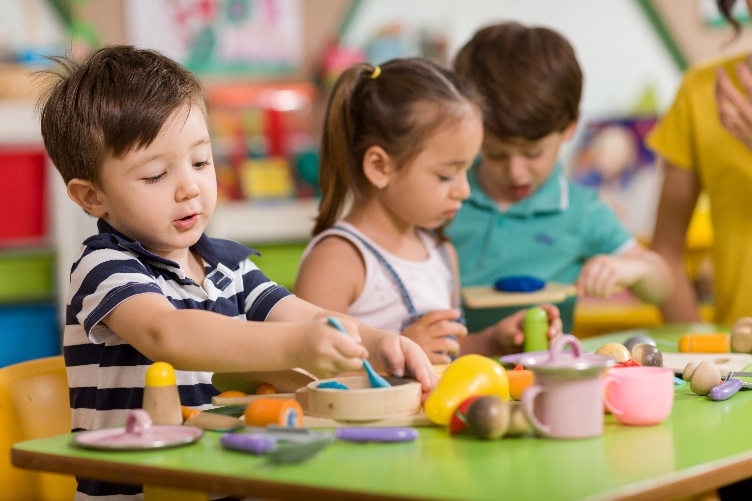 Dag en datum (in te vullen!)Startuur opvang (in te vullen!)Maandag ……………………………………….-8u30Dinsdag ………………………………………..-8u30Woensdag ………………….……………..-8u30Donderdag ………………………………..-8u30Vrijdag ……………………..……………..-8u30